ISTITUTO COMPRENSIVO DI 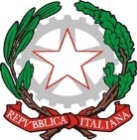 BAGNOLO MELLASCUOLA DELL’INFANZIA, PRIMARIA E SECONDARIA DI 1° GRADOViale Europa, 15 – 25021 – Bagnolo Mella (BS) - Tel. 0306821272  - Codice Fiscale 97009020179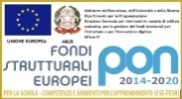 indirizzi e-mail: bsic844003@istruzione.it       Pec: bsic844003@pec.istruzione.it        sito: www.bagnoloscuole.edu.it(Schema di offerta, da compilare su carta semplice)Il sottoscritto: ___________________________________________________________Nato a: ________________________il ________________________________________Residente a: _________________________ Provincia di _________________________via/piazza_______________________ n.° _____________________________________in qualità di: (indicare la carica, anche sociale) __________________________________dell’Operatore/Impresa: _____________________________________________con sede nel Comune di:___________________________ Provincia di _____________codice fiscale: ____________________________________________________________partita I.V.A.: ____________________________________________________________telefono: ____________________________________ fax _________________________indirizzo di posta elettronica: _______________________________________________nella dedotta qualità, presenta la seguente Offerta Economica, e accetta esplicitamente ed incondizionatamente tutte le obbligazioni e condizioni contenute nel Disciplinare di Gara, nel Capitolato Tecnico, nello Schema di Contratto e negli altri allegati, dichiarando di essere disposto ad assumere l’affidamento in Concessione del servizio di ristorazione inerente ai distributori automatici ubicati nei vari plessi dell’Istituto Comprensivo di Bagnolo Mella.Tabella ATabella B BEVANDE CALDE*La percentuale offerta sarà determinate rapportando il totale offerto al totale del listino corrispondente al 100% Tabella B BEVANDE FREDDE/SNACK*La percentuale offerta sarà determinate rapportando il totale offerto al totale del listino corrispondente al 100% Le offerte saranno valutate attribuendo un punteggio totale di 12 punti distribuiti  per 2/3 sulle bevande calde e per 1/3  sulle bevande fredde e snack .Tabella C__________il _________________Operatore____________________         			Sottoscrizione ______________________Dichiara inoltre che:la presente offerta è irrevocabile ed impegnativa sino al 180° (centottantesimo) giorno solare, successivo alla scadenza del termine ultimo per la presentazione della stessa;è consapevole che le percentuali di sconto offerte dovranno essere indicati sia in cifre che in lettere. In caso di discordanza fra lo sconto indicato in cifre e quello in lettere, sarà ritenuta valida l’Offerta in lettere;è consapevole che, in caso di indicazione di percentuali di sconto recanti un numero di cifre decimali dopo la virgola superiore a 2 (due) saranno considerate esclusivamente le prime 2 (due) cifre decimali, senza procedere ad alcun arrotondamento;è consapevole che saranno escluse le offerte plurime, parziali, condizionate, alternative nonché irregolari, ai sensi dell’art. 59, comma 3, lett. a) del Codice, in quanto non rispettano i documenti di gara, ivi comprese le specifiche tecniche;è consapevole che detta offerta non vincolerà in alcun modo l’Amministrazione;ha preso cognizione di tutte le circostanze generali e speciali che possono interessare l’esecuzione di tutte le prestazioni oggetto del contratto, e che di tali circostanze ha tenuto conto nella determinazione dei valori richiesti, ritenuti remunerativi.__________il _________________Operatore____________________        	 	Sottoscrizione ______________________Allegato 5  al Disciplinare di GaraOFFERTA ECONOMICAPROCEDURA APERTA, PER L'AFFIDAMENTO IN CONCESSIONE, AI SENSI DELL’ART. 164 DEL D.LGS. N. 50/2016, DEL «SERVIZIO DI RISTORAZIONE, MEDIANTE DISTRIBUTORI AUTOMATICI UBICATI I VARI PLESSI DELL’ISTITUTO COMPRENSIVO DI BAGNOLO MELLACIG Z0A2B9D9FCPercentuale di rialzo unico da applicare al Canone Concessorio  annuoPercentuale di rialzo offertoPercentuale di rialzo offertoPercentuale di rialzo unico da applicare al Canone Concessorio  annuoIn cifre _______________In lettere _________________Listino prezzi Distributori Automatici IMPORTI OFFERTIListino prezzi Distributori Automatici IMPORTI OFFERTIPrezzo a base d'asta iva incl. €                  Prezzo a base d'asta iva incl. €                  Importo offerto in €PRODOTTI PER DISTRIBUTORE BEVANDE CALDEPRODOTTI PER DISTRIBUTORE BEVANDE CALDEPRODOTTI PER DISTRIBUTORE BEVANDE CALDEPRODOTTI PER DISTRIBUTORE BEVANDE CALDEBEVANDE CALDE con marca (es. illy, lavazza)BEVANDE CALDE con marca (es. illy, lavazza)BEVANDE CALDE con marca (es. illy, lavazza)BEVANDE CALDE con marca (es. illy, lavazza)1Caffè espresso0,600,602Caffè lungo0,600,603Caffè macchiato0,600,604Cappuccino classico0,600,605Cappuccino al cioccolato0,600,606Caffè decaffeinato0,600,607caffè d’orzo0,600,608Caffè ginseng0,600,60BEVANDE CALDE senza marcaBEVANDE CALDE senza marcaBEVANDE CALDE senza marcaBEVANDE CALDE senza marca9Caffè espresso0,500,5010Caffè lungo0,500,5011Caffè macchiato0,500,5012Cappuccino classico0,500,5013Cappuccino al cioccolato0,500,5014Caffè decaffeinato0,500,5015caffè d’orzo0,500,5016Caffè ginseng0,500,50ALTRE BEVANDE CALDEALTRE BEVANDE CALDEALTRE BEVANDE CALDEALTRE BEVANDE CALDE17Latte macchiato0,500,5018Tè al limone0,500,5019Cioccolata calda0,500,5020Latte e cioccolato0,500,5021Bicchiere con acqua calda0,100,10Totale Totale Totale PRODOTTI PER DISTRIBUTORE BEVANDE FREDDE ED ALIMENTI PRECONFEZIONATIPRODOTTI PER DISTRIBUTORE BEVANDE FREDDE ED ALIMENTI PRECONFEZIONATIPRODOTTI PER DISTRIBUTORE BEVANDE FREDDE ED ALIMENTI PRECONFEZIONATIBEVANDE FREDDE PRODOTTI FRESCHI SNACK DOLCI/SALATIBEVANDE FREDDE PRODOTTI FRESCHI SNACK DOLCI/SALATIBEVANDE FREDDE PRODOTTI FRESCHI SNACK DOLCI/SALATI22Acqua naturale/frizzante (bottiglie da 500 ml) con residuo fisso non superiore a 1500 mg/l)0,5023The freddo (limone, pesca, verde) ad es. San Benedetto, Nestea, Twinings (bottiglie da 500 ml)1,2024Succhi di frutta in tetrapak 200 ml (di qualsiasi tipologia o gusto particolare)1,2025Succhi di frutta in PET 250 ml ad es. Yoga, Santal, Valfrutta (di qualsiasi tipologia o gusto particolare)1,2026Patatine in busta (vari gusti ) gr. 250,6027Croccanti salati gr. 40/50 quali:  ad es.Croccantelle, schiacciatine, crackers Pavesi (vari gusti), tarallini, sticks ecc.0,6028Confezioni di frutta fresca1,6029Merendine da frigo/forno: ad es. Kinder, Fiesta, Delice, Fetta a latte, Pinguì, Paradiso Crostatine, cornetti, krapfen, frolle0,9030Biscotti da 6 pezzi quali ad es.: Oreo, Ringo e Wafer Loacker0,9031Yogurt da bere0,90TotaleTotaleUlteriore sconto unico percentuale da applicare ai prezzi unitari previsti dal listino, per i prodotti acquistati mediante chiavetta o carta magneticaPercentuale di sconto offertoPercentuale di sconto offertoUlteriore sconto unico percentuale da applicare ai prezzi unitari previsti dal listino, per i prodotti acquistati mediante chiavetta o carta magneticaIn cifre _______________In lettere _________________